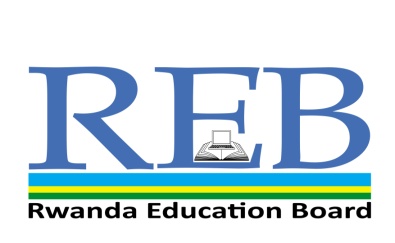 P2 END OF YEAR EXAMINATIONS, 2019SUBJECT:  ENGLISHINSTRUCTIONSDon’t open this question paper until you are told to do so. All questions are compulsory.Read each question carefully before answering it.Answer the questions in the space provided on this question paper.Use only a blue or black pen.READING      (10 marks)I readI have a big bedHe has two bananas.Tom is a boy.His cup is very big.You are not at home.GRAMMAR          (20 marks)Complete with: am / is / are        (3 marks)You ……………………… a teacher. She …………………… a girl. I ……………………… in the classroom.  Complete with: have or has     (2 marks)It ……………………… a long tail.We …………………… eggs. Complete with: go or goes        (2 marks)I ………………… to school with my brother. He ……………………………… to the market. Fill in the blanks with: my  / your / our / their           (4 marks)We have a big school. This is ………………… school.You have a long dress. It is ………………………… dress. They have balls. These are ……………………………… balls.I have a pen. It is ………………………… pen. Complete with:     a   or    an     (2 marks)My mother buys …………… banana and …………… orange. Complete with:  This    or   That        (4 marks)         ………………………………   is  a tomato.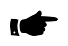 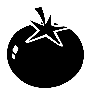                        ………………………………    is  a frog. 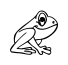                          ………………………………   is  a  pig.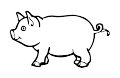    ………………………………   is a giraffe. 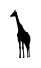 Make correct sentences         (3 marks)Peter  - is  - father – called – My.…………………………………………………………………………………………………………………………………………………big – Their – is – house.…………………………………………………………………………………………………………………………………………………bus – by – go -  I – to – school.…………………………………………………………………………………………………………………………………………………VOCABULARY        (20 marks)Fill in the blanks with: a  , e  , o  , i  , u       (5 marks)            f_____rk                     6.    gl____ss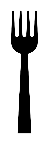 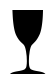      g____ft                      7.    h____n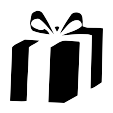 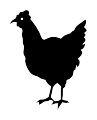      b____y                             8. f____sh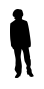 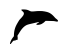 cr____ss                           9. p____ncil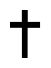 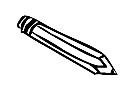  c____p                            10.   b____nana 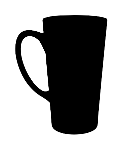 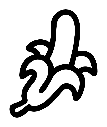 Write the correct sentence for each picture         (4 marks)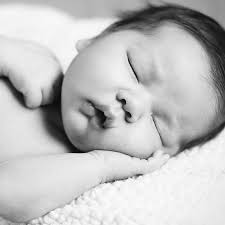   ………………………………………………………………………………………………………                          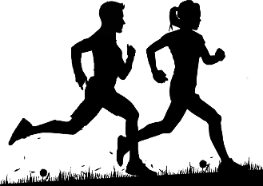    ………………………………………………………………………………………………………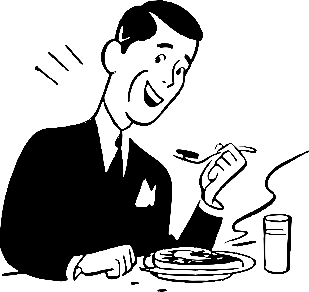 ………………………………………………………………………………………………………                         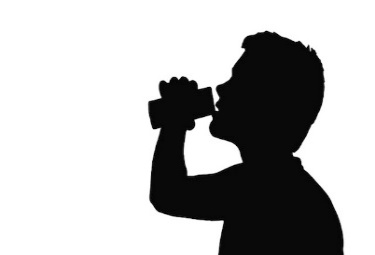 Read the “colour” then shade using a colour pencil  (6 marks)Red                                          - pink Green                                      - blue Yellow                                    - black Answer these questions      (5 marks)  (make a full sentence) What is your name? ………………………………………………………………………………How old are you? ………………………………………………………………………………How many legs do you have? ………………………………………………………………………………How many fingers do you have? ………………………………………………………………………………Who is the president of Rwanda?……………………………………………………………………………….HANDWRITING          (10 marks)Re-write these sentences	Duration: 1 Hour     	         Marks:Paul is eatingMy brother is drinking milk.The baby is sleeping.They are running.   ……………………………………………………………………………………………